专利合作条约（PCT）工作组第十一届会议2018年6月18日至22日，日内瓦议程草案秘书处编拟会议开幕选举主席和两名副主席通过议程PCT体系的未来发展PCT程序和法律框架的拟议修改其他事项主席总结会议闭幕[文件完]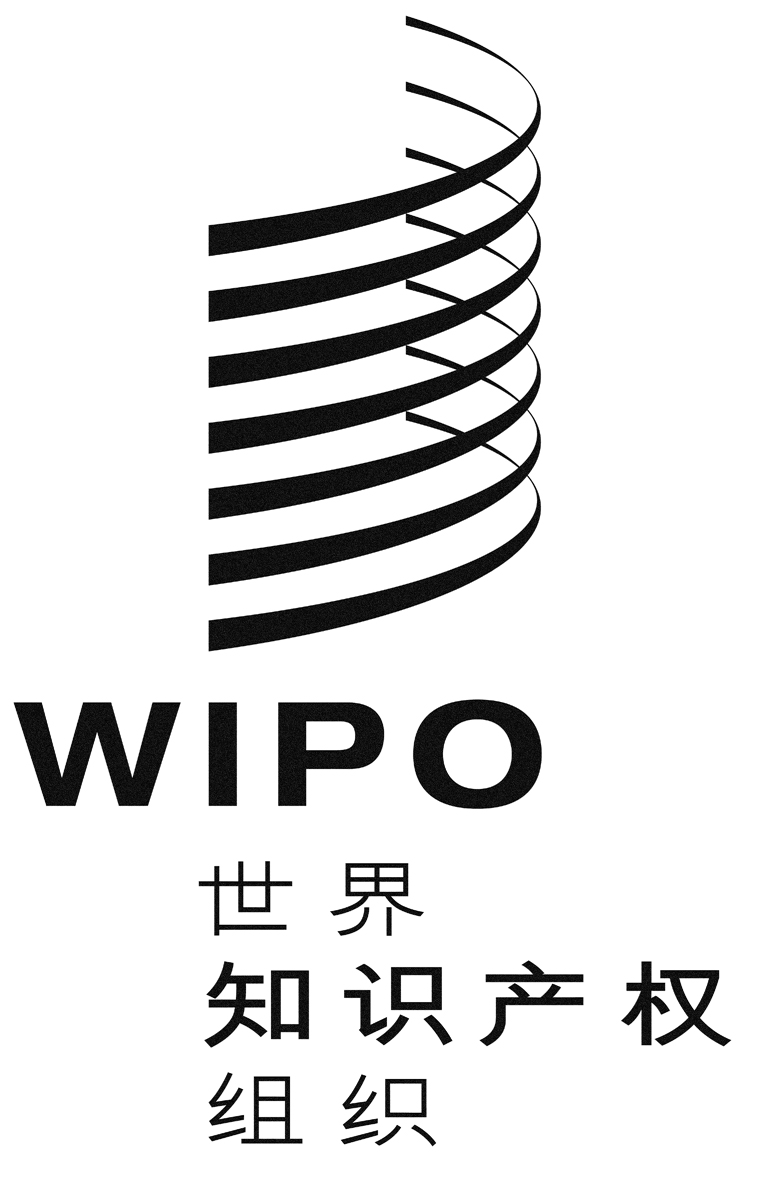 Cpct/wg/11/1 prov.pct/wg/11/1 prov.pct/wg/11/1 prov.原 文：英文原 文：英文原 文：英文日 期：2018年3月19日  日 期：2018年3月19日  日 期：2018年3月19日  